ИЗВЕЩЕНИЕ№ 20107000011 (Лоты: 0038,0320,0325,0326,0329,0333,0782,0783,0790)  от   13.04.2020 г.о проведении запроса котировок на право заключения договора на техническое обслуживание и проведения мелкого ремонта систем охранного видеонаблюдения на объектах НУЗ «Отделенческая больница на ст. Волховстрой ОАО «РЖД»	Заказчик: НУЗ «Отделенческая больница на ст.Волховстрой ОАО «РЖД» (далее – Учреждение).	Организует проведение конкурентного способа закупки методом запроса котировок на право заключения договора на техническое обслуживание и проведения мелкого ремонта систем охранного видеонаблюдения на объектах НУЗ «Отделенческая больница на ст.Волховстрой ОАО «РЖД».Процедура закупки проводится в соответствии с требованиями Положения о закупке товаров, работ, услуг для нужд негосударственных учреждений здравоохранения ОАО "РЖД", утвержденного приказом Центральной дирекции здравоохранения ОАО "РЖД" от 02 апреля 2018 г. № ЦДЗ-35 (далее – Положение), размещенном на сайте учреждения: http:// www.ob-volhovstroy.ru 	Место нахождения: 187401, Ленинградская область, г. Волхов, ул.Воронежская д.1	Контактное лицо: Антонова Антонина Анатольевна	           Тел.: 8(813-63) 6-28-44 , факс:8(813-63) 6-22-27	E-mail: econom_vlhv@mail.ru	Предмет договора:   техническое обслуживание и проведение мелкого ремонта систем видеонаблюдения согласно спецификации (Приложение 1 к котировочной документации) и техническому заданию (Приложение 2 к котировочной документации).	Начальная (максимальная) цена договора: не может превышать 478 133 (Четыреста семьдесят восемь тысяч сто тридцать три) рубля 36 копеек, без НДС (Приложение 7 к котировочной документации). Ежемесячный платеж не может превышать  59 766 (Пятьдесят девять тысяч семьсот шестьдесят шесть) рублей 67 копеек.Обеспечение заявки: не требуется.	Адрес выполнения работ: -187401, Ленинградская область, г. Волхов, ул. Воронежская д.1, -187710, Ленинградская область, г. Лодейное Поле, ул. Суворова, 6.  Количество камер видеонаблюдения и адреса объектов указаны в спецификации (Приложение 1 к котировочной документации).Сроки выполнения работ:  ежемесячно, с момента заключения Договора по 31.12.2020г, по заявке Заказчика, направленной посредством автоматизированной системы заказов «Электронный ордер».Срок действия Договора: Настоящий Договор вступает в силу с момента его заключения Сторонами и действует до  31.12.2020г, а в части взаиморасчетов до полного исполнения Сторонами своих обязательств по нему. Стоимость работ (договора) должна включать: в стоимость работ включены накладные и плановые расходы Исполнителя, а также все налоги, пошлины и иные обязательные платежи и должна соответствовать цене, указанной в спецификации к договору, заключенному по прилагаемой форме (приложение 3 к котировочной документации).	Требования качества: качество выполненных работ должно обеспечивать полное восстановление работоспособности ремонтируемого оборудования. На выполненные работы должна быть предоставлена гарантия не менее 6 месяцев с даты подписания акта сдачи-приемки выполненных работ.- Участник должен соответствовать виду деятельности по техническому обслуживанию системы видеонаблюдения и деятельности системы обеспечения безопасности.-   Наличие у участника вида экономической деятельности в области обеспечения безопасности Учреждения.Срок и условия оплаты: оплата производится Заказчиком, ежемесячно путем перечисления денежных средств на расчетный счет Исполнителя в течение 15 (пятнадцати) календарных дней с даты подписания акта сдачи – приемки выполненных работ согласно условиям договора, заключенного по прилагаемой форме (приложение 3 к котировочной документации) при отсутствии замечаний к качеству выполненных работ.	Место и время подачи котировочных заявок: 1987401, Ленинградская область, г. Волхов, ул. Воронежская д.1 в рабочие дни с 8:00 до 17:00.	Дата начала подачи котировочных заявок:  13.04.2020г 09:00*.	Дата, время окончания подачи котировочных заявок:   24.04.2020г. в 10.00*	Дата, время и место вскрытия конвертов с заявками:   24.04.2020г. в 11:00* По результатам вскрытия конвертов на сайте Учреждения: http:// www.ob-volhovstroy.ru публикуется протокол вскрытия конвертов не позднее 3 дней с даты его подписания.	Дата, время и место рассмотрения и оценки заявок участников:  24.04.2020г. в 11:30* Лучшей признается котировочная заявка, которая отвечает всем требованиям, установленным в запросе котировок, и содержит наиболее низкую цену товаров, работ, услуг. При наличии нескольких равнозначных котировочных заявок лучшей признается та, которая поступила раньше.По результатам рассмотрения и оценки представленных котировочных заявок 
по существу оформляется протокол рассмотрения и оценки котировочных заявок, который размещается не позднее 3 дней с даты его подписания на сайте Учреждения: http:// www.ob-volhovstroy.ru Подведение итогов: комиссия не позднее 3 (трех) дней с момента получения котировочных заявок составляет протокол подведения итогов запроса котировок, который размещается на сайте Учреждения: http:// http://  не позднее 3 дней с даты его подписания.           * время указано московское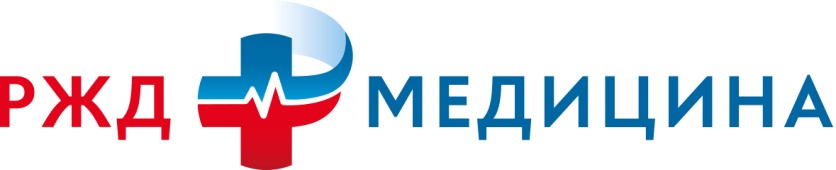 Негосударственное учреждение здравоохранения «Отделенческая больница на ст. Волховстрой  ОАО «РЖД»187401, Ленинградская область, г. Волховул. Воронежская д, 1 Тел./факс: (813) 63-722-27www.rzd-medicine.ruE-mail: nuz.ob.volhov@bk.ru      www.ob-volhovstroy.ruОГРН1044700531050 ОКПО01109176ИНН47020566989 КПП470201001УТВЕРЖДАЮ:председатель комиссии, главный врач НУЗ «Отделенческая больница на ст. Волховстрой ОАО «РЖД»   ______________ Р.В.Марковиченко